Årsberetning 2021Indre Østfold brann og redning IKS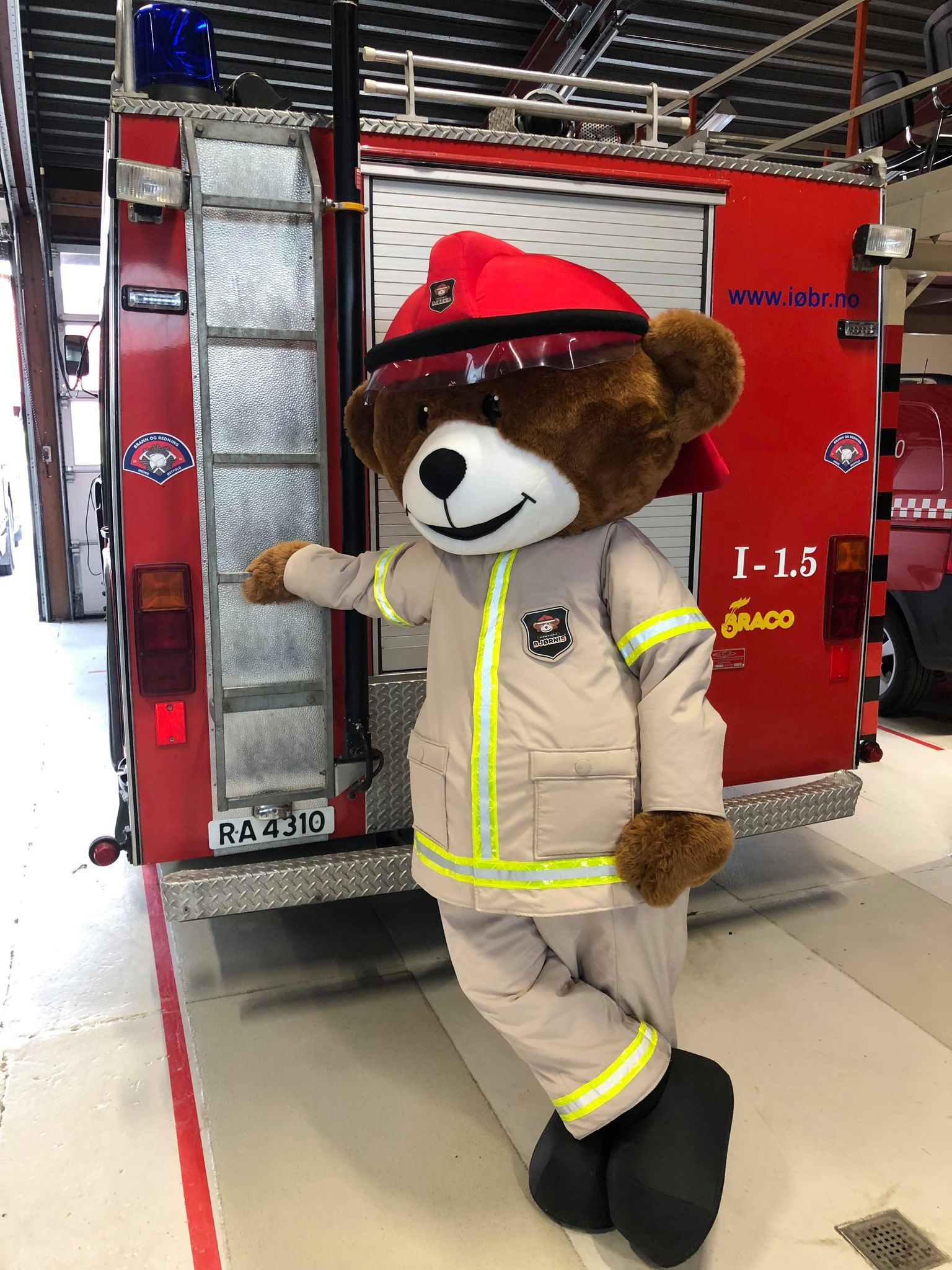    Foto: Bjørnis har blitt tatt godt imot av våre innbyggere.Godkjent av styret: Mysen 15.02.22Tatt til orientering i representantskapet: 28.04.22Forord v. styreleder Torgeir E. AndersenStyretStyret har i 2021 arbeidet med regnskap 2020, styrets beretning 2020, investeringsplan, budsjett 2022, handlingsplan 2022 – 2025, tertialregnskaper, likviditet, høyderedskap, ROS-analyse/brannordning, etablering av klagenemnd, forhold knyttet til rettsak mot tidligere ansatt i IØBR («trusselsaken»), styrets årshjul, evaluering av daglig leder, egenevaluering, styrets retningslinjer, søksmål -  oppfølging av søksmålet og dom, dagberedskap mm. Styret behandlet totalt 47 saker i 2021. Til styret har Indre Østfold kommune vært invitert til å informere om eierskap og advokat George Fulford har informert styret om Lov om interkommunale selskaper, styrearbeid og styreansvar.Viktige nye saker som ble tatt opp og satt i prosess i 2021 var høyderedskap, investeringsplan og brannordning.Om søksmål, rettssak og domIØBR ble saksøkt av Delta for feilaktig suspensjon av tre medlemmer i forbindelse med trusselsaken.  Hovedforhandlingene ble gjennomført i Tingretten i september. Dom ble avsagt og konklusjonen var at det var grunnlag for suspensjon, men at suspensjonene i ulik grad kunne blitt avsluttet på et tidligere tidspunkt. IØBR ble dømt til å betale oppreisning og erstatning i ulik grad til motpartene. Partene ble dømt til å dekke egne saksomkostninger. IØBR ved styret valgte etter gjennomgang å ikke anke dommen. En motpart har anket spørsmålet om saksomkostning. Ved utgangen til 2021 har ikke Lagmannsretten behandlet anken.RepresentantskapetRepresentantskapet behandlet i 2021 totalt 21 saker. Av saker som ble behandlet var revisors beretning 2020, årsregnskap 2020, årsberetning 2020, valg av styremedlemmer, eierstrategi, klagenemnd for IØBR, valg av revisor, trusselsaken, stevning og rettssak, budsjett med økonomiplan 22 – 25, Øst 110 IKS (oppdragshåndteringsverktøy), brannordning mm.  Øst 110 IKSIØBR er delegert deltakeransvaret for sine eierkommuner i Øst 110 IKS. Styreleder presenterer IØBR i Representantskapet til Øst 110 IKS. I 2021 har bemanning på lagene i Øst 110 IKS og nasjonalt innkjøp av oppdragshåndteringsverktøy og dets finansiering vært de største sakene. Innkjøp og finansiering av oppdragshåndteringsverktøy har vært av så vesentlig karakter at eierrepresentant fra Indre Østfold kommune har vært invitert til eiermøter og Representantskapsmøter hvor saken har blitt tatt opp. At representant fra IØBR har deltatt har vært vesentlig for å få gode prosesser mellom IØBR og eierkommunene knyttet til finansiering av oppdragshåndteringsverktøy i Ø 110 IKS.  Sammendrag IØBR:
2021 har som for 2020 vært preget av korona. Alle ansatte har tatt ansvar og fulgt både interne og nationale retingslinjer vedrørende smittevern,og dette har medført at vi har opprettholdt en god beredskap, og administrative oppgaver har blitt løst på god måte. Brannforebyggende arbeid har blitt godt ivaretatt selv om både bruk av hjemmekontor og andre restriksjoner har gjort det noe mer utfordrende.Bjørn Stolt søkte styret om skolegang i 2021 og fikk innvilget dette, og ble tilbud rådgiverstilling ut året. I denne perioden har varabrannsjef Geert Olsen vært fungerende brannsjef. Undertegnede har hatt ett godt og tett samarbeid med Bjørn i denne perioden samt at ledergruppen har fungert godt.Hanne Berland har blitt tilsatt som leder av forebyggende avdeling etter å ha vært konstituert i samme stilling siden november 2019.Administrasjonen ble forsterket med egen leder, der vi har vektlagt HR funksjon samt administrativ ledelse. Owe Gulbrandsen har blitt konstituert for leder av beredskapsavdelingenLedergruppen i IØBR består da av brannsjef med tre avdelingsledere (Hanne, Linda og Owe). Denne organiseringen har vist seg effektiv med tanke på fordeling av arbeidsoppgaver og daglig drift.Simen Short har blitt konstituert som overbrannmester på dagtid ved stasjonen i Askim.Indre Østfold kommunes kontrollutvalg vedtok 01.03.2021 å bestille forvaltningsrevisjon av Indre Østfold brann og redning IKS (IØBR) med tre problemstillinger. Østre Viken kommunerevisjon IKS (ØVKR) har undersøkt om IØBR leverer brann- og redningstjenester i samsvar med gjeldende krav, om selskapet har god økonomistyring og om helse, miljø og sikkerhet er ivaretatt for de ansatte. Revidert periode er hovedsakelig 2019–2021.Revisjonens anbefalinger Revisjonen har følgende anbefalinger til Indre Østfold kommune vedrørende Indre Østfold brann og redning IKS: a. IØBRs Selskapsavtale bør i punkt 1.5 omformuleres til at kommunenes myndighet etter brann- og eksplosjonsvernloven med forskrifter delegeres til Indre Østfold brann og redning IKS (ikke representantskapet). Punkt 1.1 bør dessuten oppdateres med liten b og r i selskapsnavnet. b. Representantskapet bør velge også nestleder i henhold til Selskapsavtale (punkt 3.1). c. Selskapet bør vurdere om det er behov for å styrke dagberedskapen varig ved to brannstasjoner (Spydeberg og Trøgstad). d. Selskapet bør ha oversikt over og rapportere på om selskapets innsatstid ligger innenfor dimensjoneringsforskriftens krav (§ 4-8). e. Selskapet bør sørge for at økonomiplanen inkluderer en fireårig investeringsplan med finansiering. f. Selskapet bør regelmessig kartlegge arbeidsmiljøet gjennom medarbeiderundersøkelser. Revisjonens anbefalinger vil bli fulgt opp videre av IØBR i samarbeid med våre eierkommuner.På bemanningssiden så har vi hatt noe naturlig avgang i 2021. Det går som tidligere på alder, helse og ikke minst hovedarbeidsgiver som setter restriksjoner. Vi ser at det blir vanskligere for mange å være med som deltids brannmann fordi det kan være en krevende jobb som kan gå litt utover hovedarbeidsgiver i perioder.Med hilsen
Geert Olsen		 	Brannsjef		Nøkkeltall og rammebetingelser
Alle tre eierkommunene som dekkes av vårt IKS hadde pr 3.kvartal 2021 et innbygger antall 52871 personer. Dette er en økning på 357 personer siste året. 
Våre virksomhetsområder er:Utrykning/beredskapstjenesteForebyggende brannvernFeiing og tilsyn av fyringsanleggIndre Østfold brann og redning IKS er et eget rettssubjekt, med hovedkontor på Mysen i Eidsberg kommune.Indre Østfold brann og redning IKS sine vedtekstfestet formål er:
Selskapet skal sikre Indre Østfolds innbyggere og tilreisende rask og  effektiv innsats ved branner og ulykker. Videre skal det drives  utstrakt forebyggende virksomhet og være et kostnadseffektivt, moderne  redningskorps med god kvalitet på personell og utstyr. HMS-arbeid skal  være rettesnoren for effektiv og sikker innsats ved alle hendelser.
Selskapet kan eie/være medeier i andre selskap, under forutsetning av at dette er godkjent av representantskapet.Virksomhetsområde er:Selskapet skal etter loven drive utstrakt brannforebyggende arbeide og  ha en beredskap som sikrer rask og effektiv innsats ved branner og  ulykker. Virksomheten har ansvar for beredskap mot akutt forurensning i henhold til avtale om interkommunalt samarbeid i IUA region II, kfr. Lov om forurensninger og om avfall.
Virksomheten har ansvar for drift av brannstasjonene i brannvernregionen, samt drift og vedlikehold av materiell som disponeres i den grad det er virksomhetens eiendom.Virksomheten kan selge kurs og opplæringsvirksomhet, samt påta seg inntektsbringende oppgaver som naturlig hører til virksomhetens fagområde. Omfanget av slike tjenester og tilleggsoppgaver skal begrenses til hva styret finner forsvarlig innenfor den kapasitet virksomheten antas å ha, og under hensyntagen til forsvarlig ivaretakelse av virksomhetens primæroppgaverVår visjon og målsetning
Næringsliv og offentlige funksjoner i våre kommuner utgjør viktige arbeidsplasser for hele regionen og store branner og ulykker vil kunne få store konsekvenser.
Det er viktig å gi kommunenes innbyggere en høy grad av sikkerhet når det gjelder brann og ulykkesvern. For å oppnå dette må man ha god beredskap både for de mindre dagligdagse hendelsene samt for større branner og ulykker.

Vår visjon
Indre Østfold brann og redning IKS skal gjennom vårt forebyggende arbeid bli blant de mest brannsikre kommuner i landet og skal ha en beredskap som kan håndtere omfattende branner og ulykker.Verdigrunnlag
Vår styrke – din trygghetVåre hovedmålTilfredsstille de lover og forskrifter som gjelder for vår virksomhetBidra til å redusere antall branner og konsekvensene av disse gjennom et målrettet forebyggende arbeid. Bedre det framtidige risikobildet gjennom aktiv påvirkning av sikringstenkning.Redde liv og verdier gjennom å opprettholde en slagkraftig beredskap som kan håndtere et bredt spekter av hendelser. Være forberedt på å håndtere store og langvarige hendelser. Bidra aktivt til interkommunale samarbeidsløsninger.Ha høy fokus på den risiko som er forbundet med vårt redningsarbeid gjennom systematisk HMS arbeid.Rammebetingelser
I forbindelse med arbeidet for å utarbeide en virksomhetsplan for IØBR, må en ha en del som beskriver formål for virksomheten. Dette kapitelet inneholder rammebetingelsene til selskapet.
Rammebetingelser for Indre Østfold brann og redning IKS er:LovgrunnlagAvtalerØkonomiFysiske rammerLovgrunnlaget
Lovgrunnlaget for selskapets virksomhet kan deles inn i følgende grupper:
Lover som regulerer selskapets drift:Lov om interkommunale selskaper av 29.01.1999RegnskapslovSelskapslovLover og forskrifter som regulerer administrative rutiner i selskapet:Forskrift om systematisk helse-, miljø- og sikkerhetsarbeid i virksomheterForvaltningslovenOffentlighetslovenPersonvernloven
Lover og forskrifter som regulerer drift- og forvaltningsoppgaver i brannvesenet.Brann- og eksplosjonsvernlovenForskrift om håndtering av brannfarlig, reaksjonsfarlig og trykksatt stoff samt utstyr og anlegg som benyttes ved håndteringenForskrift om brannforebyggingForskrift om håndtering av eksplosjonsfarlig stoffForskrift om organisering og dimensjonering av brannvesenForskrift om utstyr og sikkerhet til bruk i eksplosjonsfarlige områder forskrift om helse og sikkerhet i eksplosjonsfarlige atmosfærerAvtalerSelskapsavtalenBranndokumentasjon (ROS og brannordning)SamarbeidsavtalerForsikring (KLP)Indre Østfold kommune: regnskap og lønnIkommØstre Viken Kommunerevisjon IKSFysiske rammerIØBR har 6 brannstasjoner i henholdsvisEidsberg (India 1)Askim (india 2)Spydeberg/Hobøl (India 3)Skiptvet (India 4)Trøgstad (India 5)Marker (India 6)Det er fortsatt et avvik vedrørende garderobeforhold i Skiptvet, i Marker vil dette bli ordnet når ny brannstasjon bygges. Det er noen utfordringer vedrørende tilganger til  vaskehall etter  endt utrykning. Ved stasjonen i Trøgstad er vi i forhandlinger med nye eier samt Indre Østfold kommune om fellesbruk av vaskehall. I Skiptvet kan vi ikke bruke vaskemidler utenfor brannstasjonen , dette medfører større utgifter for oss da vi må leie vaskefasiliteter på lokal Esso stasjon.Administrasjonen sitter i Mysen. Indre Østfold kommune er også vertskommune for IØBR.Sykemeldinger/fravær:
Sykefraværet i IØBR er relativt lavt.Korttidsfravær  1-16 dager er på totalt 1,76 % for hele selskapet. Fravær på over 16 dager er på 7,13% for hele selskapet.      Årsverk og kjønnsfordeling.Vi har i 2021 50 % kvinneandel i ledelsen. Dette er en gledelig utvikling i et ellers så mannsdominert yrke.Personell og organisering IØBR har i 2021 ca. 120 ansatte (pluss 10 aspiranter), hvorav 24 ansatte har store stillinger (22 ansatte i 100 % stilling, én i 93 % stilling og én i 60 % stilling), ifølge HR-/administrasjonsleder. IØBRs ansatte utfører til sammen ca. 28 årsverk: Brannsjef/daglig leder. Administrasjonsavdeling (administrasjonen) har 4,5 årsverk: HR-/administrasjonsleder og tre administrasjonskonsulenter, samt ca. 0,5 årsverk til sammen for verneombud og tillitsvalgte. Forebyggende avdeling har 13,5 årsverk: leder forebyggende, branninspektører og brannforebyggere/feiere.Beredskapsavdeling har 9 årsverk: beredskapsleder; Askim brannstasjons fire heltidsstillinger; fem øvrige brannstasjoners stasjonsansvarlige med ca. 20 % stilling (til sammen 1 årsverk); 98 deltids-brannkonstabler med 2,87 % stilling (ca. 3 årsverk).9 IØBR har følgende administrative organisering: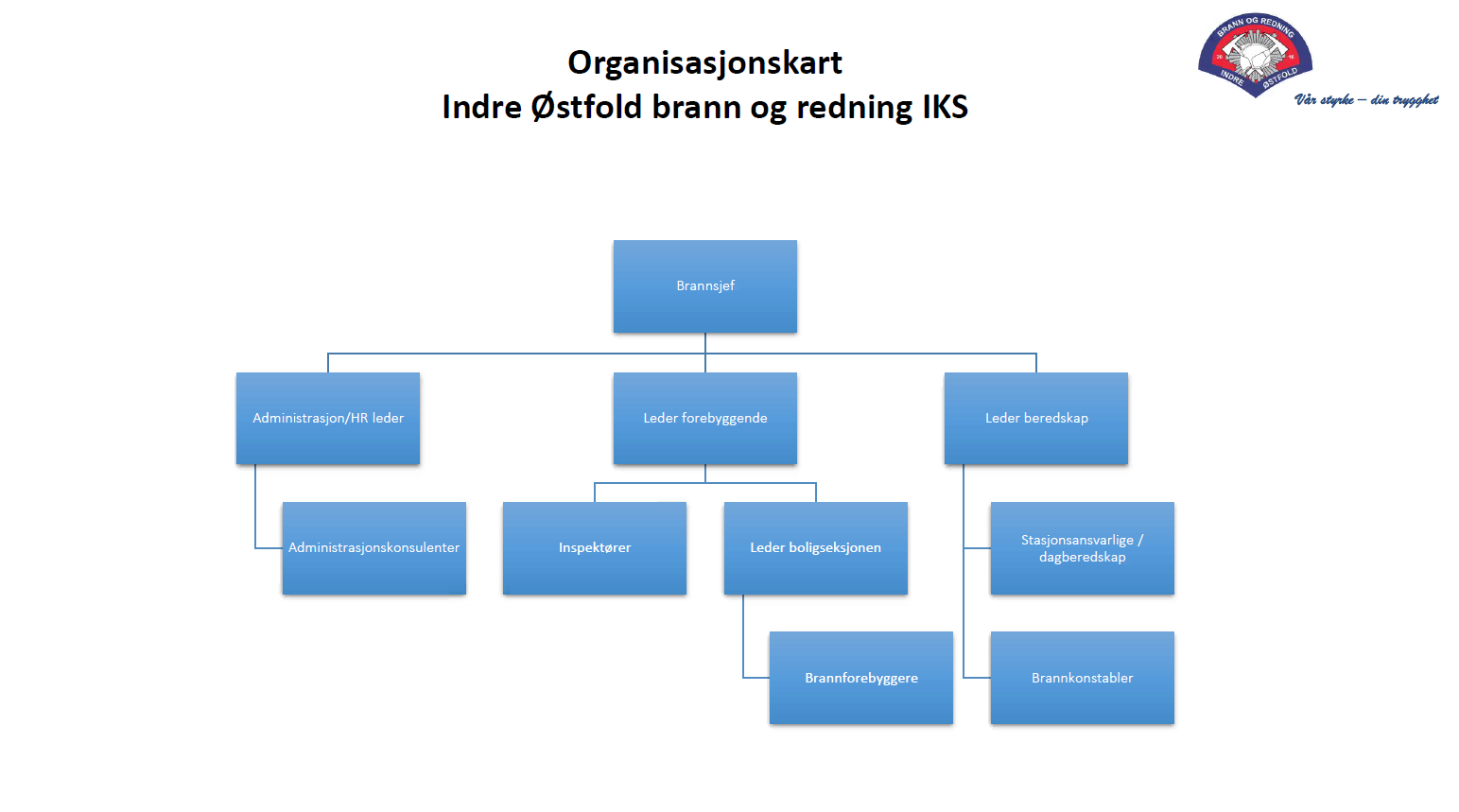 Årsberetning 2021 – Administrasjonsavdelingen IØBR IKSHR-/administrasjonsleder Linda Gangnes MålAdministrasjonen skal være en solid «grunnmur» for IØBR IKS, med fokus på stor grad av service og høy kvalitet på oppgaveløsing. AnsvarsområdeAdministrasjonsavdelingens arbeidsoppgaver er å ivareta arbeidsgivers ansvar knyttet til HMS, tilsetting, lønnsforhandlinger, alle oppgaver knyttet til avlønning, fakturering, ansvar for arkiv og saksbehandlingssystem, ekspedisjonstjeneste og hjemmeside, sentralbord. Avdelingen har også ansvar for alarm og nøkkelsafer. MedarbeidereAvdelingen har 4 stillingshjemler, 100%. 1 avdelingsleder og 3 administrasjonskonsulenter. ArbeidsoppgaverAvdelingen løser oppgaver, gir råd og veiledning til ledere og ansatte om tilsetting, vaktplaner, lønn, personalsaker, arbeidsrettslige spørsmål, fakturering, arkivering, systematisering, hjemmeside og sosiale medier. Vi har det totale ansvaret for alarmkunder -alt fra registrering av nye kunder til refusjoner, oppdateringer, kontroller og service på nøkkelbokser – til handtering av oppsigelser. Videre sørger avdelingen for planlegging og gjennomføring av HMS-planer, systemrevisjon og partssammensatte møter. Administrasjonen har ansvar for referatføring fra disse møtene. I løpet av året har vi gjennomgått en oppgavekartlegging for hver av administrasjonens stillinger, med definert tidsbruk. Ut fra denne kartleggingen har vi fordelt ansvarsområder, med fokus på selvstendighet og ansvarsbevissthet – med mål om kontinuerlig utvikling/opplæring og god kvalitet innenfor hvert av våre fagområder. Det er gjennomført flere kompetansehevende kurs. 
Vi har gjennom kartlegging, forventningsavklaringer og økt grad av samarbeid med Indre Østfold kommune, sørget for bedre kvalitet og systematikk. 
Vi er pr. i dag mindre sårbare ved fravær, da oppgavematrisen også sier noe om overlapp ved planlagt- og ikke planlagt fravær.  Lønnsoppgjøret i 2021 var et mellomoppgjør. Den lokale potten var på 1% av den totale lønnsmasse. Det ble forhandlet for ansatte etter kap. 4, pkt. 4.2.1.Under året har vi vært gjennom en forvaltningsrevisjon. Administrasjonen har vært kontaktperson for Østre Viken kommunerevisjon IKS, og har i denne forbindelse sørget for kommunikasjon, dokumentasjon og informasjonsdeling. 2021 har vært preget av pandemi. Pandemien har resultert samtlige i avdelingen siden mars 2021, i stor grad, har utført oppgaver fra hjemmekontor. Utfordringene med tanke på IKT har vært minimale, og nytteverdien av stabile systemer på hjemmekontor har gjort at effektiviteten i avdelingen har vært som i normal drift.HMSHR-/administrasjonsleder har gjennom året jobbet for å systematisere HMS-arbeidet i selskapet. Det er utarbeidet HMS-plan, plan for organisering og møtestruktur for vernetjenesten, samt rutine for årlig HMS-systemrevisjon. Vi har inngått avtale med Eco Online. I samarbeid med beredskap og vernetjenesten har vi etablert elektronisk stoffkartotek. Selskapets rutinesamling er under revisjon. Alle avdelinger er i gang med revisjon av eksisterende rutiner, og vurdering av behovet for å etablere nye rutiner. Vi har innført sikker jobbanalyse (SJA). Vi har godt samarbeid med Smaalenene bedriftshelsetjeneste. Det utarbeides årlig aktivitetsplan, og vi har gode rutiner for gjennomføring av helsekontroller. Det er planlagt en arbeidsmiljøkartlegging – Temperaturmåler – i februar 2022. Nytt internkontrollssystem skal etableres i 2022. Målet er at systemet skal dekke vårt totale behov, også i forhold til eksponeringsregistrering, samtidig som systemet skal være lett tilgjengelig og brukervennlig for alle våre ansatte. Oppsummering av forebyggende arbeid 2021      Forebyggende avdeling skal jobbe for å redusere risiko for brann og uønskede brannrelaterte hendelser i våre eierkommuner.  Forebyggende avdeling består av to seksjoner – boligseksjonen og tilsynsseksjonen.PersonellBoligseksjonen har 8 stillinger, leder boligseksjonen er ansatt i 60 % stilling og 7 brannforebyggere i 100 % stillinger. Boligseksjonen er nå fulltallig, da de to ledige stillingene ble besatt i mars. Tilsynsseksjonen har 5 stillingshjemler + leder. Dette er første året siden oppstart i 2016 at tilsynsseksjonen har vært fulltallig. Trygg hjemme koordinator startet opp 4. januar. Konstituert leder forebyggende, ble formelt ansatt som leder forebyggende i april 2021. Samlet sett har forebyggende avdeling god kompetanse til å løse brannforebyggende oppgavene basert på oppgaver gitt i lovverket, med fokus på godt brannforebyggende informasjonsarbeid til våre innbyggere og bygningseiere.Satsningsområder All aktivitet forebyggende avdeling foretar, er risikobaserte aktiviteter. Overordnet mål er som logoen vår sier – Vår styrke – din trygghet. Satsningsområdet for 2021 har vært Trygg hjemme jobbing og en brannsikker hverdag for risikoutsatte grupper. Mer om dette under i rapporten. I tillegg har vi også økt samarbeid på tvers av avdelinger, og begreper beredskapsforebyggende arbeid er innført.Fagområder og spisskompetanseFagområder og spisskompetanse er i år utarbeidet og satt i system. Alle ansatte i forbyggende avdeling har fått flere fagområder som de skal opparbeide seg spisskompetanse på. Hvert fagområde er beskrevet med forventet kompetanse, hva fagområdet dekker og typiske arbeidsoppgaver.Disse fagområdene kommer i tillegg til utførelse av feiing og tilsyn med fyringsanlegg og tilsyn med § 13 objekter, da det er å anse som grunnkompetanse og primære arbeidsoppgaver.Det forutsettes at den som innehar et fagområde, deler sin kompetanse med øvrige ansatte, der dette er nødvendig for å opprettholde et godt faglig nivå for våre ansatte og for å yte gode tjeneste for våre innbyggere.Sosiale medierI 2021 har vi hatt en stor vekst av følgere på våre sosiale medier. Vi har i 2021 mer aktivt brukt plattformer som Facebook og Instagram for å nå ut til befolkningen. Vi har og opprettet en Youtube -kanal i 2021 Hensikten med bruken av sosial medier er å nå ut med brannforebyggende informasjon, vise hvem vi er og hva vi gjør og at vi fremstår som en mer transparent organisasjon. Det har i 2021 vært et team, med ansatte fra samtlige avdelinger, som har fokus på sosiale medier og hva vi bruker det til. En ansatt har hatt et overordnet ansvar her. Vi ser at flere og flere følger oss på plattformene og flere bruker og sosiale medier til å kommunisere med oss. Vi har fått ca 1200 flere følgere på Facebook. Der har vi nå hvert øyeblikk 3200 følgere. På Instagram har vi nesten doblet antall følgere fra 400 til 720 i løpet av 2021. Vi har fått en del erfaring på hvilken informasjon som når ut og hvordan den informasjonen skal formidles. Vi har fått mye positive tilbakemeldinger fra eksterne og interne på at dette er viktig arbeid som fremover må holdes oppe. BoligseksjonenVi startet ut året 2021 med en bemanning som manglet to brannforebyggere. Samtidig som vi holdt på med å klargjøre for en ny versjon av KOMTEK, og Covid-19 blomstret og trivdes i vårt område..Dette preget vårt arbeid og de planene vi hadde lagt for dette året. Planer måtte endres og feiing fra tak ble vektlagt.Så da våre to nye brannforebyggere ankom vårt lokale i medio mars måned, ble det opplæring og innføring i arbeidsrutiner og Hms.Boligseksjonen fikk ikke utført alle de tilsynene som vi hadde lagt planer om, siden Covid -19 satte en stopper for det. Men feiingen ble utført i god stil, og innbyggerne smilte i kapp med solen da feieren kom for å fjerne deres sot i skorsteinen.Vi fikk feid/sjekket 4603 skorsteinen, det var i tillegg til disse meldt opp 2041 skorstein, der kunden gav tilbakemelding om at de ikke hadde benyttet ildstedet eller at avtalen ikke passet. Manglende takstige var også årsaken til at mange av disse ikke ble utført.I tillegg til feiingen, ble følgende utført: 28 skorsteiner ble frest for blanksot.3 skorsteiner ble registrert filmet.3 fuglereir ble fjernet.8 befaringer etter sotbrann.Samt 23 andre skorsteiner ble sjekket for bekymrede kunder.1328 tilsyn ble utført, og i tillegg ble 850 varslede tilsyns ikke gjennomført, da kunden gav beskjed om at det ikke passet, eller at Covid 19 ble en hindring.Vi har i slutten av året hatt en svenneprøve for en praksiskandidat som endte med svennebrev som brannforebygger. Boligseksjonen deltok på Yrkesmessen i Askim for å profilere vårt fag som brannforebyggere.Enkelte brannforebyggere har i november og desember hatt beredskapsvakter i Spydeberg, som har gått utover bemanningen og arbeidsoppgavene våre.Boligseksjonen deltok ved Brann og Miljø konferansen på Gardermoen i regi av Feiermesterens landsforening.Vi har vært engasjert i trygg hjemme.Bjørnis har også tatt en del av vår tid. Leder boligseksjonen deltok på seminaret i Bergen «Brannmenn mot kreft» sammen med HR leder og konst. leder beredskap.KOMTEK – oppsummering av det første driftsåretI starten på 2021 var ny utgave av KOMTEK endelig klar til å tas ibruk. Dette viser seg å være et bra og nyttig verktøy. Det har mange og fine funksjoner som gjør flere arbeidsoppgaver enklere og mer effektivt.Planlegge arbeidsdagen og melde opp feiing/tilsyn: Det å lage arbeidslister er en veldig grei og effektiv måte og få varslet huseiere/hytteeiere på, om at vi kommer.Problemet dukker opp når vi kommer til de som ikke har mobilnr registrert i KOMTEK, slik som f.eks borettslag. Dette gjør at vi ikke kommer frem til alle som er registrert i KOMTEK.Da må vi ty til gamle måten, ved å skrive ut varslingslapper og kjøre ut og legge de i rett postkasse. Registrering av tilsyn/feiing:Når vi har utført tilsyn eller feiing må dette registreres. Dette er en løsning som brannforebyggerene er enige i at er fin og oversiktlig, og det er lett å registrere og gjøre de endringer som må til for å få ting riktig på eiendommen. Det som savnes her, er et sted vi kan lagre filer, som bilder og dokumenter, som f.eks meldeskjema for ildsteder og søknader for rehabiliteringer. Registrering og oppfølging av avvik:Fungerer veldig tilfredsstillende, for alle avvik som blir registrert, havner etter hverandre med dato først, og når tidsfristen for tilbakemeldingen har gått ut, blir datoen rød, som en indikasjon på at tidsfristen har gått ut. Veldig oversiktlig og lett å følge opp. Når det har dukket opp utfordringer underveis, har avdelingen snakket sammen og prøvd å tatt tak i det som har skapt utfordringer, og jobbet sammen for å få det til å fungere.  Kompetanse/ seminarer/ konferanserMånedlige møter er gjennomført i boligseksjonen. Dette for å samle gruppa, og er en fin arena å ta opp aktuelle temaer som berører og engasjerer oss i arbeidet. På møtene har enkelte fått i oppdrag å holde en PP-presentasjon om et fagområde. Dette har ført til økt fagforståelse samt at de har fått øvd seg på å presentere. Vinn – vinn situasjon! Noe utfordrende med gjennomføring til tider, da Covid – 19 har satt en stopper for å samle alle fysiskInfolandMed det nye eiendomsopplysninger Norkart portal fungere dette bedre enn tidligere. Det er bare å kontrollere at opplysningen stemmer, noe som det oftest gjør.Det tok litt tid før alle aktører koblet seg opp, men nå som alle er på, så fungerer dette bra.Har ikke hatt så mye telefoner fra megler om spørsmål om skjema på det nye som vi hadde på det gamle.Hittil i år så har vi kontrollert og sendt videre ca. 430 opplysninger om fyringsanlegget.Boligseksjon har klart å tilpasse oss de endringer og utfordringer vi har møtt i 2021.Vi er en sammensveiset gjeng som drar i samme retning mot felles mål..En god porsjon engasjement og tre skjeer med godvilje, dette blandes sammen med 8 brannforebyggere og resultatet blir en gjeng som vil, og ønsker å samarbeide og støtte hverandre.Og resultatet blir at vi har et bra arbeidsmiljø på avdelingen.TilsynsseksjonenTilsynsseksjonens arbeid er forankret i risikobasert tankesett. Risikoklasse, avvik i siste tilsynsrapport og tiden som har gått fra forrige tilsyn danner grunnlag for utvelgelse av årets tilsyn. Tilsynsaksjonen 2021En stor eksplosjonsulykke rammet Libanons hovedstad Beirut, august 2020. 171 mennesker døde og flere tusen ble skadd. Det viste seg at det var lagret 2750 tonn med ammoniumnitrat som gikk til detonasjon etter at det brøyt ut brann i bygningen.Med dette som bakgrunn ble årets tilsynsaksjon initiert av DSB: Tilsyn med farlig stoff (ammoniumnitrat) og Tilsyn med kjelanlegg. Dette var områder vi ikke hadde gode kunnskaper om, hverken ammoniumnitrat eller trykk kjelanlegg, og av den grunn ble det brukt en god del tid og ressurser for å kartlegg hvor lager med ammoniumnitrat var, og om disse var innenfor kriteriene for det som ligger inn under tilsynsaksjonen. Det ble utført et par tilsyn med ammoniumnitrat, før vi konkluderte med at hverken stryken på ammoniumnitratet eller lagringsmengden av dette, utløste at tilsyn skal gjennomføres. Det ble foretatt 5 tilsyn med trykk-kjeler i vårt distrikt. Vi benyttet sjekklister utarbeidet av DSB. Erfaring fra disse tilsynene er at vi ikke har god nok kompetanse til å gjennomføre tilsyn på disse områdene. Så sjekklistene ble benyttet under intervjuene og dokumentasjon ble fremlagt. Grunnet manglende kompetanse, kunne vi ikke ta «dypdykk» i dokumentasjonen, men godtok det som ble fremlagt for oss. Men ved alle tilsynene kunne dokumentasjon fremlegges, og vår totalopplevelse av virksomhetene, var at de hadde lett tilgjengelig dokumentasjon i henhold til sjekkliste utarbeidet av DSB.Kurs, øvelser og opplæringDet ble i første halvår av 2021 ikke avholdt kurs og øvelser på grunn av koronasituasjonen. Vi hadde derfor et større etterslep på dette fra sommeren av. På grunn av sykemeldinger på avdelingen har det tidvis vært krevende å gjennomføre allerede avtalte øvelser og kurs. Vi har allikevel klart å gjennomføre slukkekurs for ca. 900 personer fra forskjellige virksomheter, vi har arrangert to heldagskurs for brannansvarlige og vi har hatt en del øvelser, mindre tilpassede kurs og befaringer. Vi har supplert utstyret, systematisert vårt tilbud til eksterne og vi har nå flere interne som er kurset og har erfaring til å holde kurs fremover.6. trinns undervisningIØBR startet med 6-trinn`s brannvernundervisning i 2020. Det var da et «pilot» prosjekt med våre to minste kommuner, Marker og Skiptvet. Tilbakemeldingene var bare positive, så vi besluttet å utvide til hele vårt distrikt. I 2021 har IØBR undervist i brannforebygging i 27 klasser på 6-trinn. Da vi i snitt har hatt 15-20 barn i hver klasse, sier vi 17 x 27 = 450 elever. Vi har brukt materiell fra Brannskolen.no og egen erfaring fra de inspektører/brannforebyggere som har deltatt.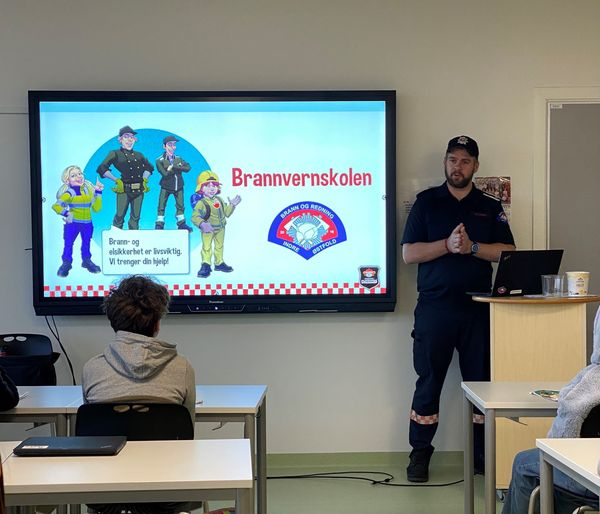 Bekymringsmeldinger  Branntips.no er en forholdsvis ny nettside for å melde inn bekymringsmeldinger. IØBR har i 2021 mottatt 22 bekymringsmeldinger. Rundt halvparten av disse har kommet inn grunnet samarbeid mellom helse i kommunene våre og vår egen Trygg hjemme koordinator. Flere av henvendelsene mottatt på Branntisps.no er meldt videre til byggesak i kommunen for videre oppfølging. FyrverkeriDet er totalt 17 utsalgssteder med pyroteknisk vare i 2021. Branninspektører gjennomførte tilsyn med disse i salgsperioden.Det er mottatt og gitt tillatelse til 7 søknader om oppskyting av fyrverkeri.BålbrenningOfte er det brannvesenets beredskapsavdeling som får henvendelser om bålbrenning, og da for å slukke ett uanmeldt søppelbål som medfører store lønnsutgifter i løpet av ett år. Ofte til gjengangere.Forebyggende avdeling jobber med å informere publikum om meldeplikt, og informere om hva som kan brennes lovlig. Vi informerer også om forskjellen på ordinært bål som kaffe/pølsebål og brenning av avfall/rent trevirke.Fordeling av melding om brenning fordeler seg slik:Indre Østfold 4Marker kommune 8Skiptvet 0Arrangementer og overnattingerNår det gjelder overnatting og arrangement i 2021 så har veldig mye vært planlagt og forberedt, men avlyst grunnet korona. Dette har medført at det har vært brukt en del tid på saksbehandling i forkant, for så å bli utsatt og senere avlyst.Noen skoler, barnehager og forskjellige kirker har riktignok vært benyttet til overnatting i perioder med lavt smittetrykk.Arrangement som har latt seg gjennomføre og er verdt å nevne er, kraftfestival i turbinhallen ved Kykkelsrud, sommerfestival i Askim, Ladies tour, rallycross stevner ved Momarken, julegateåpninger og julemesse på Høytorp fort.Arrangement som blant annet Spydeberg rock, Smaalenene cup i Håndball og Julekula ble avlyst.Det som er verdt å merke seg er at publikum har blitt kjent med og benyttet den nye plattformen til Indre Østfold kommune til å søke arrangement. Her legger man inn kontaktpersoner, ROS analyse og beredskapsplan. Denne rutinen er ny i 2021 og er ett samarbeidsprosjekt mellom Indre Østfold kommune, IOBR og Politi. Dette gjør det langt enklere for alle parter da man forholder seg til ett skjema for alle. Russen fortjener ros for å benytte dette i stor grad.De øvrige av våre eierkommuner benytter vårt skjema om arrangement som ligger ute på vår hjemmeside.Arrangement som er behandlet fordeler seg slik:-	Indre Østfold kommune 21-	Marker 3Overnattinger som er behandlet fordeler seg slik:-	Indre Østfold kommune 26-	Skiptvet 4-	Marker 11I tillegg kommer en rekke skjenke og serveringsbevilgninger som vi tar til informasjonKompetanse/ seminarer/ konferanserGrunnet Covid 19 har våre naturlige møtepunkter som blant annet Brannforebyggende forum og andre seminarer og konferanser utgått. En ansatt har gjennomført og bestått forebyggendekurset på NBSK. Grunnet Covid -19 ble kurset gjennomført som fjernundervisning.Forebyggende møter er gjennomført hver mandag igjennom året. Da snakkes det faglig løst og fast om det som rører seg i avdelingen. Det skrives som regel referat fra møtene.Trygg hjemme/ Risikoutsatte grupper På grunn av Corona situasjonen har det blitt en vanskeligere oppstart av Trygg Hjemme samarbeidet i 2021 enn tenkt. Det har blitt avholdt møter med toppledelsen i alle 3 eierkommuner og det har blitt planlagt aktivitet og samarbeidsform med alle. Det er gjennomført opplæring av alle ansatte i rus/psykiatri og hjemmebaserte tjenester i Marker og Skiptvet. Det er planlagt tilsvarende opplæring for alle ansatte i hjemmebaserte tjenester i IØK i januar/februar 2021. Etter det vil tilsvarende opplæring gis til ansatte i NAV og flyktningetjenesten i samtlige kommuner. Målet er at alle ansatte i kontakt med risikogruppene en kompetanse og bevisstgjøring på hva de skal se etter hjemme hos brukere og hvordan det går videre med bekymringen. Det er også drøftet andre måter å samarbeide med de kommunale tjenester som f.eks informasjonsarbeid, opplæring direkte mot brukergruppene og involvering av frivillige/pårørende. Det har vært en del kontakt med boligkontoret til IØK. Her har vi etablert en felles forståelse av utfordringene og hvordan vi kan samarbeide videre. Vi har her avtalt jevnlige møtepunkter.Internt i IØBR er det etablert en egen arbeidsgruppe med ansatte fra alle avdelinger. Her ser vi på hvordan alle kan bidra inn i Trygg Hjemme arbeidet. Spesielt ser vi at det er viktig å øke kompetansen og bevisstheten til alle ansatte på beredskap. Det er startet opp arbeid med å involvere frivillige til å være en ressurs opp mot det forebyggende arbeidet mot risikogruppene. Her har Kirken Bymisjon i Mysen vært positive og vi ønsker i 2022 å jobbe mer systematisk med det i hele vårt distrikt. Det har vært en del fokus på å gjøre Trygg Hjemme kjent blant ansatte i våre kommuner og innbyggerne for øvrig. Dette er noe som har gitt resultater gjennom flere bekymringsmeldinger og spørsmål om øvelser og foredrag. BjørnisBjørnis har vært på følgende arrangementer i år:Bjørnis har besøkt samtlige 44 barnehager i vårt distrikt i løpet av brannvernuka.Bjørnis har deltatt på Halloween arrangement i Askim folkeparkBjørnis har deltatt på julegateåpning i MysenBjørnis har deltatt på julemarked i ØrjeDet har blitt utdelt totalt 5 trøstebamser pr 07.12.21YrkesmesseI november ble det arrangert Yrkesmesse i IØ kommune. Her stilte lokale aktører opp med informasjon om sin arbeidsplass til besøkende. De besøkende var i hovedsak 10. trinn fra skoler i vårt distrikt, men messa var åpen for alle. Alle fire avdelinger i IØBR var representert på messa. På utsiden av Askim hallen sto vaktlaget og mannskapsbilen fra I2. Inne var det laget en godt plassert stand, samlokalisert med ambulanse og polit. Her var det forebyggende informasjon og finne. Konkurranse var laget, og premien er: Brannmann for en dag!, hvor tanken er at vinneren skal besøke både forebyggende og beredskap. Dette vil bli gjennomført på nyåret 2022 når vi forhåpentligvis får lov å møtes på tvers av avdelinger igjen. Beredskap på India 3 - evalueringOm-organisering av vaktmester tjenesten i Indre Østfold kommune har ført til utfordringer i forhold til oppmøte for brannkonstabler ved utalarmeringer på dagtid ved India 3 (Spydeberg). Dette har resultert i at IØBR har måttet bemanne stasjonen med dagtidsansatte (for det meste forebyggendepersonell) for å opprettholde nødvendig beredskap. I månedene november og desember har det blitt satt inn ansatte fra boligseksjonen og tilsynsseksjonen for å kunne håndtere fremskutt enhet.Dette har fått konsekvenser for utførelse av forebyggende arbeid:Negative faktorerFærre utførte tilsyn i boligseksjonenDårlige kundesupportUheldig tidspunkt (oppstart av fyringssesongen)– mange kunder ringer – vil ha feiingerFeil i økonomien - boligseksjonen driftes under selvkostprisippetMindre forebyggende arbeid som blant annet tilsynDårligere/ mindre kontakt med kollegaerMindre samhold i avdelingenInformasjonsflyten blir mer utfordrendeKan være vanskeligere å få skrevet gode tilsynsrapporter da kolleger som brukes som sparringspartner sitter i beredskap på I3Mister litt oversikt (leder – men har troa på at det går bra – flinke kollegaer)Mindre trivselVanskeligere samarbeidMøtevirksomhet vanskelig å gjennomførePositive faktorerStørre samhold på tvers av avdelinger da det er litt forskjellige kollegaer du har vakt sammen medBredere forståelse for flere arbeidsoppgaver i IØBREvaluering av forebyggende arbeid under Covid 19 tiltakDet er gjennomført evaluering av forebyggende arbeid under Covid 19 tiltak. Mye har kommet frem i evalueringene av både positiv karakter, og også punkter til forbedring. Under nevnes hovedtrekkene som fremkommer:Teams +	Er kommet for å bli – og de fleste har god opplevelse, men savner opplæring og innføring. Noe utfordringer i forhold til nettet, fungerer ofte best hjemme. Opplæring / innføring.Tilsyn+	Vi har fått bedre tid til å dykke ned/ sette oss inn i dokumentasjonen, møte mer forberedt til tilsyn. «Den gode» praten uteblir og man får dårligere forståelse av bygget da befaring ikke ble gjennomført.Informasjon+	Teams og epost benyttet til informasjonsdeling. Fungert bra. Nødvendig informasjon om oppmøte og tiltak ble gitt.Ønsker flere felles samlinger for alle dagtidsansatte på Teams og ikke bare avdelinger.Hjemmekontor, delt oppmøte og effektivitet+	Mindre forstyrrelse og støy. Bra med fysisk oppmøte, enklere å få hjelp av kolleger. Bra med 3 møtepunkter i uka.Manglende sosial kontakt, mindre sosialt, savn av kolleger.Kurs+	Ingen fordel. Ikke lovpålagt. Måtte gjøres grunnet pandemien.      Alt må tas igjen, har hopet seg opp. Kunne tenkt digital plattform.SoMe+	Kreativiteten har blomstret. Blitt bedre på bruk av sosiale medier. Gjennomført jevnlige møter. Frigjort tid til å jobbe med dette. Fått flere følgere.Kan benytte hjemmesiden i større grad. Innhold fra aktiviteter som ikke kunne gjennomføres har uteblitt fra SoMe.Trygg hjemme+	Ingen fordeler. Færre skader. Tid til å lese seg opp og innhente erfaringer fra andre brannvesen. Fikk delt ut forebyggende infokasser. Har håndtert bekymringsmeldingerBle opphold i arbeidet. Ingen fysisk kontakt med risikogruppene. Kommunen lite fokus på samarbeid da de var opptatt med å håndtere pandemienEventuelt+     Bra med evaluering, hente ut og implementere det som fungert bra i daglig drift. Opprette et Covid team med leder/ ansatt/ vernetjenesten for innarbeidelse av rutiner og informasjon til ansatte fortløpende Beredskap- med utrykninger
-Innledning
2021 startet som 2020 sluttet. Covid-19 tiltak og restriksjoner. Selv med pandemien hengende over oss la vi planer for øvelser og implementering av utstyr, men med en usikkerhet om hvor mye av det som ble planlagt kunne gjennomføres. Både tidligere ansatte og ansatte har virkelig stilt opp for å få vaktene til å gå opp. Dette har vi vært avhengig av og er utrolig takknemlig for det. Siden vi har samfunnskritisk jobb, fikk vi i april mnd tilbud om første Covid-19 vaksine. I utgangen av 2021 har de aller fleste fått dose 3. Stasjonslederne har gjort en fantastisk jobb med å skaffe vikarer og sette inn mannskaper på en Covid- 19 sikker måte etter hvert som ansatte har blitt satt i karantene, eller selv har meldt fra om mulig sykdom..-Organisering:
Beredskapsansatte i Norske brannvesen skal ha kompetanse etter krav i forskrift til Brann og Eksplosjonsvernloven og Dimensjoneringsforskriften. 
Beredskapsavdelingen er dimensjonert etter samme forskrift på grunnlag av risiko og folkepopulasjon i den kommunen (tettstedet) de skal ivareta brannsikkerheten for.-Øvelse:Starten av året var preget av strenge Covid-19 tiltak og dette medførte at flere av       øvelsene måtte utsettes på ubestemt tid. I denne perioden var det en god dialog med stasjonsansvarlige ang gjennomføring av øvelser på kort varsel. Etter hvert åpnet samfunnet opp og øvelsene kunne gjennomføres med tiltak som munnbind, avstand og vaktlag for ikke å blande mannskaperDet å få likt antall øvelsestimer på alle våre stasjoner har vist seg meget nyttig. Dette for at stasjonsansvarlige har hatt samme grunnlag for å gjennomføre øvelser som de har vært en del av å planlegge.Der er også mulig for stasjonsansvarlige å tilpasse øvelse beskrivelsen til lokale forhold.Alle øvelser som gjennomføres i brannvesenet tar utgangspunkt i risiko som er i våre kommuner.-Lederutviklingsprogrammet:
Ledertreningen som ble planlagt høsten 2018 ble iverksatt for fullt i 2019. Fokusområdet er operativ ledelse og hendelseshåndtering. Deltakere på treningene er alle utrykningsleder og alle innsatsledere. Treningen handler i all hovedsak om systematisk hendelseshåndtering etter et standard oppsett. Generelle ledelsesutfordringer, operativ psykologi og branntaktikk er bakt inn der det hører naturlig hjemme i tillegg til den metodiske treningen. Programmet er planlagt å gå over tre år. 2019 er det første året.Det er arrangert 7 treninger á 3 timer for hver deltaker i løpet av året. Gruppene har bestått av +- 7 elever, slik at det til sammen er avholdt 28 kveldssamlinger. Oppmøteprosenten ligger på i overkant av 90%. Elevene viser god progresjon. Det er benyttet både interne og eksterne instruktørressurser.Det er gjennomført 6 samlinger á 3 timer i 2020.I 2021 ble det prøvd å gjennomføre samlinger, men måtte avlyses pga Covid-19        -Brannstasjonene i distriktet:Bygget som India 5 (Trøgstad) er i har kommunen solgt ble solgt til Trøgstad motorklubb. 
-Bilparken:Det ble kjøpt inn en stasjonsbil 2021. Det er en Ford pickup som er plassert ved stasjon India 2(Askim) pga at der står IUA henger (Interkommunalt utvalg mot akutt forurensning) som skal ut ved farlig gods hendelser og større lekkasjer. Det er merkbart at bilene på de enkelte stasjonene begynner å bli eldre og at påkost på disse kommer hyppigere.  IØBR har en bilgruppe som har blitt tatt opp igjen. Her er det gjort et godt stykke arbeid og i 2021 leverte gruppen fra seg en rapport om tilstand på de forskjellige bilene i IØBR. I samme rapporten er det utarbeidet en investeringsplan på innkjøp av biler- StasjonsansvarligeStasjonsansvarlige har i 2021 også vært ansvarlig for å lage øvelsesplan sammen med verneombudet og beredskap stab. -Nye medarbeidere og opplæring:
Grunnkurset som ble startet 2020 ble gjort ferdig tidlig 2021. Det ble også gjennomført aspirantkurs i 2021.På slutten av 2021 var det oppstart på et nytt grunnkurs og utrykningsleder deltid kurs. Begge kursene er estimert ferdig første halvdel av 2022. Utrykningsleder deltid kurset er helt nytt kurs og IØBR er det andre brannvesenet i Norge som får gjennomføre dette i regi Norges brannskole.  -UtrykningerTotalt er det 774 utrykninger i vårt område i 2021.  Mysen 15.02.22Geert Olsen			Linda Gangnes				Hanne BerlandFungerende brannsjef		HR-/administrasjonsleder		Leder forebyggende	2021202020192018Antall årsverk2825,7524,7524,75Antall ansatte120120119119Antall kvinner4444% andel kvinner3,333,333,363,36Antall menn116116115115% antall menn96,9796,6796,6396,63Fordeling heltid / deltid2021202020192018Antall deltidsstillinger96969898Antall kvinner i deltid0021% andel kvinner deltid002,041,02Antall menn i deltid96969697% andel menn i deltid10010097,9698,98Antall kvinner i ledende stillinger2110% andel kvinner i ledende stilling.5033,3333,330Antall menn i ledende stillinger2223% andel menn i ledende stillinger5066,6766,671002018201920202021Unødig kontroll av meldingUnødig kontroll av meldingUnødig kontroll av melding96564154Unødig eCall0113Bil ringer selv nød sentralBil ringer selv nød sentralUnødig alarm vaktselskapUnødig alarm vaktselskap426915Ulykke / redning, annetUlykke / redning, annet2204Arbeidsulykke, person sitter fast med merArbeidsulykke, person sitter fast med merArbeidsulykke, person sitter fast med merArbeidsulykke, person sitter fast med merUhell farlig stoff uten utslippUhell farlig stoff uten utslippUhell farlig stoff uten utslipp110Ubetydelig forurensningUbetydelig forurensning6587Uhell med mindre enn f.eks. 10 liter dieselUhell med mindre enn f.eks. 10 liter dieselUhell med mindre enn f.eks. 10 liter dieselUhell med mindre enn f.eks. 10 liter dieselTrussel om selvdrapTrussel om selvdrap5792Ofte bistand med båtOfte bistand med båtTrafikkulykkeTrafikkulykke72805875Togulykke11Person i vann / SokningPerson i vann / Sokning133RVR uten foregående innsatsRVR uten foregående innsatsRVR uten foregående innsats1291110Ras konstruksjonRas konstruksjon1Naturhendelse vindNaturhendelse vind503122Naturhendelse annenNaturhendelse annen3433F.eks. ekstrem nedbørF.eks. ekstrem nedbørIntern hjelpetjenesteIntern hjelpetjeneste1Helseoppdrag bære/ løfteHelseoppdrag bære/ løfteHelseoppdrag bære/ løfte2912930Helseoppdrag annetHelseoppdrag annet59527353Heisstopp5462Falsk meldingFalsk melding11Falsk ABA1515813Dyreoppdrag2739Branntilløp utenfor byggBranntilløp utenfor bygg72514Branntilløp komfyrBranntilløp komfyr1212109Branntilløp i bygg annetBranntilløp i bygg annet35131519Brannforebyggende oppdragBrannforebyggende oppdragBrannforebyggende oppdrag3121Brann i søppelkasse/ containerBrann i søppelkasse/ containerBrann i søppelkasse/ container2176Brann i skorsteinBrann i skorstein36223029Brann i skog eller utmarkBrann i skog eller utmark14654Brann i personbilBrann i personbil12131611Brann i motorredskap og maskinerBrann i motorredskap og maskinerBrann i motorredskap og maskiner1123Brann i lastebil/ bussBrann i lastebil/ buss1122Brann i gress eller innmarkBrann i gress eller innmarkBrann i gress eller innmark1311108Brann i gjenvinningsanleggBrann i gjenvinningsanleggBrann i gjenvinningsanlegg011Brann i el installasjon uten bygningBrann i el installasjon uten bygningBrann i el installasjon uten bygning113Brann i bobil/campingvogn/ teltBrann i bobil/campingvogn/ teltBrann i bobil/campingvogn/ telt111Brann i annet kjøretøyBrann i annet kjøretøy22Brann i bygningBrann i bygning33312828Brann gjenoppblussingBrann gjenoppblussing3322Brann annet32242617brann i person, forlatt bål, avfall med merbrann i person, forlatt bål, avfall med merbrann i person, forlatt bål, avfall med merbrann i person, forlatt bål, avfall med merBistand politiBistand politi88117Berging av verdierBerging av verdier113BeredskapsoppdragBeredskapsoppdrag1311Avbrutt utrykningAvbrutt utrykning88788994Andre oppdragAndre oppdrag733929       47Oppdrag som ikke passer med andre hendelserOppdrag som ikke passer med andre hendelserOppdrag som ikke passer med andre hendelserOppdrag som ikke passer med andre hendelserOppdrag som ikke passer med andre hendelserOppdrag som ikke passer med andre hendelserAkutt forurensningAkutt forurensning2532Uhell som meldes kystverket, kommunen.Uhell som meldes kystverket, kommunen.Uhell som meldes kystverket, kommunen.Uhell som meldes kystverket, kommunen.ABA vaktselskapABA vaktselskap5311ABA teknisk / ukjentABA teknisk / ukjent74765570ABA feil plassert detektorABA feil plassert detektor521ABA feil brukABA feil bruk11110299107928754731774